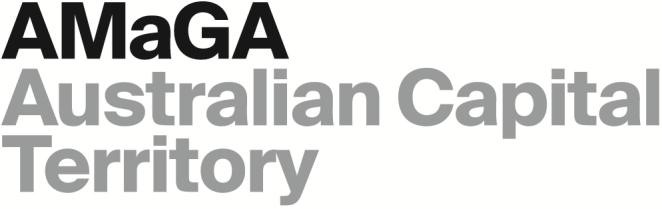 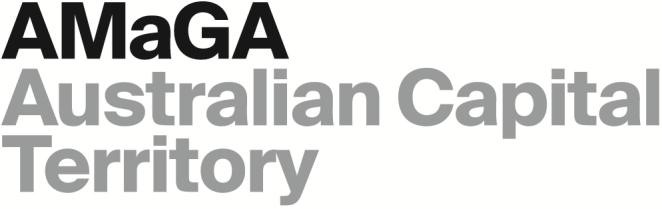 SPECIAL GENERAL MEETING5:45 pm, Wednesday 3 July 2024Friends Lounge, National Museum of AustraliaLawson Crescent, ACTON, ACT, 2601PROXY VOTING FORMI (name) ____________________________________ of (member name if representing anorganisational member) _________________________________________________________being a financial member of the Australian Museums and Galleries Association hereby appoint (name of member attending the SGM or the Chair) ___________________________________as my/our proxy to vote for me/us on my/our behalf at the Special General Meeting to beheld on Wednesday 3 July 2024 and at any adjournment of that meeting.Signature of member	___________________________________________Date	_____ /_____ /2024Proxy holders must hand this form to the Chair of the SGM on arrival or email to actbranch@amaga.org.au by 5 pm, Monday 1 July 2024.